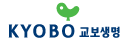 교보생명 공식블로그 <가족,꿈,사랑> 와이프로거 13기 지원서기본사항성명(국문/영문)연락처상의 사이즈XXL(110)/ XL / L / M / S(90) 휴대전화 기종생년월일이메일자녀예) 자녀성별과 나이(만)취재용 보유장비예) 카메라(모델명)SNS주소블로그:블로그:블로그:SNS주소페이스북:페이스북:페이스북:SNS주소기타:기타:기타:거주지 주소 (동까지)예) 서울시 종로구 종로1가 예) 서울시 종로구 종로1가 예) 서울시 종로구 종로1가 자기소개서	간략한 자기소개 부탁 드려요. (200자 이내)	교보생명 공식블로그 <가족,꿈,사랑> 와이프로거로 어떤 활동을 하고 싶으신가요? (300자 이내)와이프로거가 되면 어떤 기사를 써보고 싶은지 이야기해주세요. (각 300자 이내)	본인의 SNS 활동을 기술해주세요. (운영 목적과 목표, 주요 관심사, 방문자 수, 이웃(팔로워) 수 등) (300자 이내)교보생명 공식블로그 기사 중 가장 마음에 드는 기사 하나와 그 이유를 말해주세요. (300자 이내)- 가장 마음에 드는 기사 : URL- 마음에 든 이유	직접 찍은 사진과 촬영의도를 설명해주세요(최대 3장까지. 인물사진 1장 필수)	직접 찍은 사진과 촬영의도를 설명해주세요(최대 3장까지. 인물사진 1장 필수)	직접 찍은 사진과 촬영의도를 설명해주세요(최대 3장까지. 인물사진 1장 필수)	직접 찍은 사진과 촬영의도를 설명해주세요(최대 3장까지. 인물사진 1장 필수)사진촬영의도(목적)비고※ 모든 기술 자료는 정해진 글자수를 넘을 경우 감점 처리됩니다. 타인 자료나 기획 안 등을 사용한 경우도 감점이 됩니다.※ 본 자료는 교보생명 공식블로그 <가족,꿈,사랑> 주부 기자단 가·꿈·사 와이프로거 선발에만 사용되며, 외부로 유출하거나 다른 목적으로 사용하지 않습니다. 선발 완료 후 전 지원서는 즉시 영구폐기합니다.※ 파일명과 메일 제목을 ‘[성명_와이프로거 13기지원서]’로 보내주세요! (※ 예시 : 나교보_와이프로거 13기 지원서 )※ 모든 기술 자료는 정해진 글자수를 넘을 경우 감점 처리됩니다. 타인 자료나 기획 안 등을 사용한 경우도 감점이 됩니다.※ 본 자료는 교보생명 공식블로그 <가족,꿈,사랑> 주부 기자단 가·꿈·사 와이프로거 선발에만 사용되며, 외부로 유출하거나 다른 목적으로 사용하지 않습니다. 선발 완료 후 전 지원서는 즉시 영구폐기합니다.※ 파일명과 메일 제목을 ‘[성명_와이프로거 13기지원서]’로 보내주세요! (※ 예시 : 나교보_와이프로거 13기 지원서 )※ 모든 기술 자료는 정해진 글자수를 넘을 경우 감점 처리됩니다. 타인 자료나 기획 안 등을 사용한 경우도 감점이 됩니다.※ 본 자료는 교보생명 공식블로그 <가족,꿈,사랑> 주부 기자단 가·꿈·사 와이프로거 선발에만 사용되며, 외부로 유출하거나 다른 목적으로 사용하지 않습니다. 선발 완료 후 전 지원서는 즉시 영구폐기합니다.※ 파일명과 메일 제목을 ‘[성명_와이프로거 13기지원서]’로 보내주세요! (※ 예시 : 나교보_와이프로거 13기 지원서 )※ 모든 기술 자료는 정해진 글자수를 넘을 경우 감점 처리됩니다. 타인 자료나 기획 안 등을 사용한 경우도 감점이 됩니다.※ 본 자료는 교보생명 공식블로그 <가족,꿈,사랑> 주부 기자단 가·꿈·사 와이프로거 선발에만 사용되며, 외부로 유출하거나 다른 목적으로 사용하지 않습니다. 선발 완료 후 전 지원서는 즉시 영구폐기합니다.※ 파일명과 메일 제목을 ‘[성명_와이프로거 13기지원서]’로 보내주세요! (※ 예시 : 나교보_와이프로거 13기 지원서 )	지원서 접수마감 : 2018년 7월 3일(화) 23:00 限	합격자 발표 : 합격자 개별 연락	발대식 : 2018년 7월 12일(목) 10:00~14:00 (※ 발대식 불참 시 합격자격이 박탈됩니다.) 	문의 : 이메일 kyoboblog@daum.net (교보생명 공식블로그 운영국)  지원서 제출처 : kyoboblog@daum.net	지원서 접수마감 : 2018년 7월 3일(화) 23:00 限	합격자 발표 : 합격자 개별 연락	발대식 : 2018년 7월 12일(목) 10:00~14:00 (※ 발대식 불참 시 합격자격이 박탈됩니다.) 	문의 : 이메일 kyoboblog@daum.net (교보생명 공식블로그 운영국)  지원서 제출처 : kyoboblog@daum.net	지원서 접수마감 : 2018년 7월 3일(화) 23:00 限	합격자 발표 : 합격자 개별 연락	발대식 : 2018년 7월 12일(목) 10:00~14:00 (※ 발대식 불참 시 합격자격이 박탈됩니다.) 	문의 : 이메일 kyoboblog@daum.net (교보생명 공식블로그 운영국)  지원서 제출처 : kyoboblog@daum.net	지원서 접수마감 : 2018년 7월 3일(화) 23:00 限	합격자 발표 : 합격자 개별 연락	발대식 : 2018년 7월 12일(목) 10:00~14:00 (※ 발대식 불참 시 합격자격이 박탈됩니다.) 	문의 : 이메일 kyoboblog@daum.net (교보생명 공식블로그 운영국)  지원서 제출처 : kyoboblog@daum.net